NORTHCHURCH PARISH COUNCIL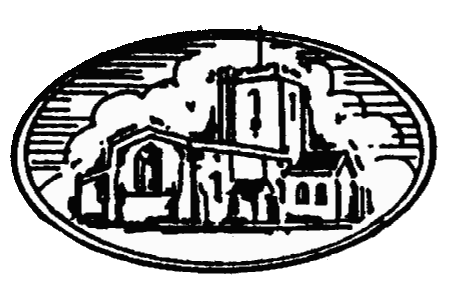 Mrs. Usha Kilich Parish Clerk Northchurch Parish Council116D High StreetNorthchurchHP4 3QNTel. 01442 876911  email: northchurch.parishcouncil@zen.co.ukwebsite: www.northchurch.parishcouncil.@zen.co.ukMINUTES of the NORTHCHURCH PARISH COUNCIL held at Northchurch Social Centre, Bell Lane HP4 3 RD on Monday 2nd March 2020 commencing at 7.30 pm.Members present:Councillors		Godfrey			Edwards			Pocock			Rees			Pringle			Somervail			Holditch	Clerk/RFO Usha Kilich and County Councillor Douris, Mr D Humphries (Department of Police and Crime Commissioner) and PCSO K Braham Mark Kitson and one member of public.MINUTES52. 	Chairman’s Announcements 	The Chairman will announce details of the arrangements in case of fire or other events that might require the meeting room or building to be evacuated.53.	Apologies for Absence	There were no apologies to record.54.	Declaration of Interests linked to any of the Resolutions  	No declaration of interest to record. 55.	To receive and approve the minutes of the Full Council meeting held on 20th January 2020.	The minutes of the meeting held on 20th January 2020 were received, approved and signed as 	a correct record by the Chairman.56.	Matters arising from the minutes of the meeting held on 20th January 2020.Cllr Pringle pointed out that David Russell from the Baptist Church mentioned at the meeting was the work Baptist Church carry out such as food banks and hygiene which is distributed in Northchurch.57.	Report from County/Borough Councillor (s)Cllr Douris reported that should NPC decide to go ahead with double yellow lines at Mandelyns NPC will bear the costs.  Cllr Douris will be out of the equation at this point, NPC will deal directly with Herts Highways Officers with consultation from the police to determine whether it is appropriate to have double yellow lines. Cllr Pringle reported that the verge hardening has to be at least 10 metres from the corner so it does not have any impact on people parking on the corner, it is not compatible with trees, therefore the trees will need to be felled. Councillor Pringle suggested Herts Highways should investigate the viability of double yellow lines.Cllr Douris informed members that he has spent most of his locality budget, Cllr Douris will contribute whatever is left, he will contribute £2k from his locality budget for 2020/21.  It was reported that Hamberlins (A4251) sign is on the wrong place which will be removed by Herts Highways.Cllr Douris has contributed £500 to St Mary’s School for Swift Project.Cllr Douris will initiate for roads linked to Mandelyns to be 20 mph which will be funded from his locality budget.  Cllr Douris has reported to DBC re the missing posts on Darrs Lane.58. 	Chairman’s Report & Correspondence58.1	Road Safety Working Group (authorise the limit on expenditure).Cllr Pringle informed members that Go20 need volunteers to record the traffic speed, they will be trained, anyone can volunteers there are some check that are carried out. Cllr Pringle asked Mr Humphries if he would be able to come along for the first couple of times. Cllr Douris mentioned that the impact of Speed Indicator Devise is diminishing as there are now far too many in villages.58.2	Covert Road resurfacing (Cllr Douris 24th Feb)	Cllr Douris informed members that Covert Road has now been resurfaced.58.3	Merling Croft TreesCllr Edwards suggested two Native Trees be purchased via DBC, this was agreed on the 20th January 2020, one tree that has fungus will be felled.The Clerk to liaise with Luke Johnson at DBC.58.4	Raiders and Tornadoes meeting with Cllr Somerville	Cllr Somervail has been communication with Tornadoes and Raiders, with new information it was	proposed NPC make decision that only Tornadoes use the Rec Ground.  The Clerk will find out if 	decision can be reversed with the initial decision was made in November 2019.58.5	Verge Hardening on Mandelyns 	Please refer to 57 Report from County/Borough Councillor58.6	DriveSafe CampaignMr Humphries from Police and Crime Commissioner wanted to address the DriveSafe Scheme.  Mr Humphries  informed members that a team of volunteers conduct regular speed monitoring sessions in the village.  Vehicles driving too fast are reported to the Office of the Police Commissioner and their registered owners will receive warning letters.  The purpose of the scheme is to raise driver awareness of excessive speed.  Mr Humphries offered his help should NPC decide to adopt the scheme.58.7	ERTA Voluntary Transport conference (info only)	The Clerk circulated the information for information.58.8	Mark Kitson update on Social CentreMark Kitson Chair of Trustees, Northchurch Social Centre informed members that the Social Centre remains 100% community hub, it is developing increasing problems with its flooring, small leaks in the roof, the quality of its heat insulation and the slow internet connections. The Social Centre is now run by Northchurch Baptist Church volunteers for the community.  With all the problems and the wide use of Social Centre it is essential for the Social Centre to be redeveloped which will address all the problems.58.9	Daffodils	Cllr Edwards informed members that the Daffodils are now out.58.10	CPRE (info)	The Clerk circulated the email for information.58.11	Website Content Accessibility Guidelines (WCAG)The Clerk informed members that by September 2020 NPC will be required to be WCAG compliance.  Wide range of recommendations for making Web content more accessible.  The Web content has to be accessible to a wider range of people with disabilities, including blindness, deafness etc. The Clerk informed members that Mark Cronin (web designer) is looking at the criteria in updating the Website, at the same time updating the Road Safety page.58.12	Double Yellow Lines	Please refer to item 57 Report from County/Borough Councillor.58.13 	Dacorum Environmental Forum (info only)	The Clerk circulated the email for information.58.14 	Cllr T Douris charity SSRT	It was RESOLVED to donate £100 to Cllr Douris’s Charity which is Sunnyside Rural Trust.58.15 	To purchase a new Bainbridge Trophy to present at APM	It was RESOLVED to purchase new Bainbridge Trophy which will be purchased to award a member of the community for their hard work. The trophy will be presented at the APM in May 2020.59.	Finance and YTD Summary	The Clerk produced the YTD Summary which is on trend and no major variance to report.59.1	Authorising Invoices	All invoices were authorised.59.2	Bank MandateThe bank mandate was updated, however, the form cannot be sent to the bank until Cllr Clarke completes his details.59.3	Precept to be approved	Precept approved by DBC.59.4	Adopting Risk Assessment	The Clerk reported that the Risk Assessment will be completed before the audit takes place.60.	Planning Update	Nothing to update.61. 	Next Council Meeting 20th April 2020	The meeting closed at 8.55 pm 	-------------------------------------------------------		-------------------------------- 	Councillor						Date